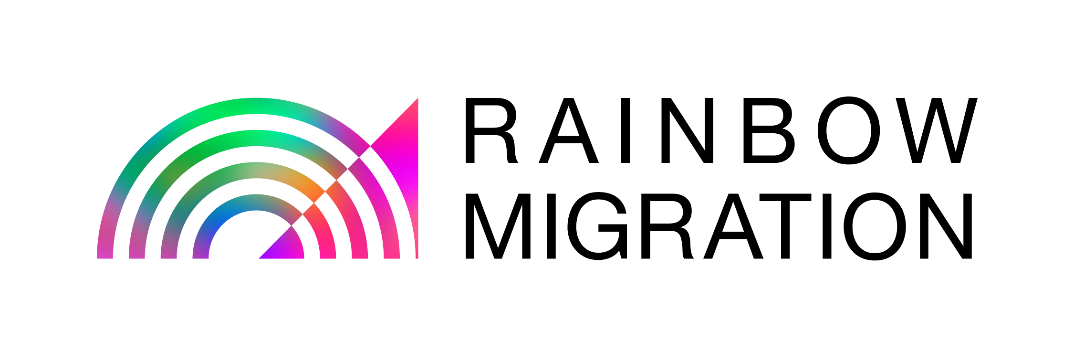 Campaigns Advisory Group MemberApplication FormAll information provided will be treated as strictly confidential and will not be released to anyone outside Rainbow Migration without your express consent – please see Privacy Notice at the end of this form.Please tick the boxes below to indicate what times you might be available to volunteer. (Please tick all that apply; a schedule for group meetings will be agreed with members once recruited.)Please give details of two people who can provide references for your suitability for this role. They must not be related to you. Referees can be staff from charities/services that have supported you, including Rainbow Migration staff if you have used our services. References will not be contacted without your express consent.If it is not possible for you to provide two references, please note that here and we can discuss how to accommodate this if you are invited to interview.CommunicationsDeclaration:Thank you for taking the time to complete this form. Please return it to recruitment@rainbowmigration.org.uk Privacy Notice: Your privacy and data protectionIn order to recruit and manage volunteers, Rainbow Migration needs to store personal information (data) about all applicants. Rainbow Migration is registered as a “controller of personal data” under the Data Protection Act 2018 with the Information Commissioner. By applying you accept that we will keep the information on this form, any accompanying documents and in any reference provided about you. Rainbow Migration keeps all personal information that it holds about volunteers safely and securely, and does not share your information with anyone outside Rainbow Migration or any other organisation without your consent. Information is kept for the minimum period necessary which for unsuccessful applicants is 12 months after the conclusion of the recruitment campaign. You have a right to request access to the information that we hold about you and you have other rights to protect your information. More details are available from any member of Rainbow Migration staff. Please note the interview panel for this role may include existing members of the Campaigns Advisory Group alongside Rainbow Migration staff. Therefore if selected for interview your data may be shared with an existing advisory group member via secure methods for the duration of the selection process.Full NamePronouns (e.g. she/her, they/them, he/him)AddressPostcodePhoneEmailWhat is the best way to contact you?Basic criteria: Please tick this box to confirm you are lesbian, gay, bisexual, trans, queer or intersex Please tick at least one of these boxes to confirm you: have been through the UK asylum system and granted leave to remain; and/or have previously been detained under UK immigration powers and have leave to remain in the UKMorningAfternoonEveningMondayTuesdayWednesdayThursdayFridayPlease explain how you meet the criteria listed under ‘About You’ in the Role Description.As a reminder these are:A commitment to Rainbow Migration’s vision and valuesPassion for improving the UK’s asylum and immigration detention systems to help LGBTQI+ people fleeing persecutionIndependent judgment and a willingness to speak your mindThe ability to work effectively as part of a teamAbility to meet the basic time commitment Willingness to learn new skillsA good level of English (spoken and written)Basic IT skills (i.e. ability to use email, Microsoft Word and videoconferencing software such as Zoom)Please tell us if you have any other skills, experience or personal qualities you think are relevant to this role.We want you to benefit from volunteering with Rainbow Migration. Please tell us what you hope to gain from joining the Campaigns Advisory Group.Referee 1Referee 2NameAddressEmailPhoneHow do they know you?Optional:  Would you like to sign up to receive either of the following:Optional:  Would you like to sign up to receive either of the following:Rainbow Migration email newsletter Rainbow Migration fundraising emails Optional:  Where did you hear about this opportunity?I confirm that I am over 18 years of age and have the right to volunteer in the United Kingdom. I am neither currently seeking asylum nor considering seeking asylum in the UK.I declare that to the best of my knowledge and belief, the information given on this form is true and correct.I confirm that I am over 18 years of age and have the right to volunteer in the United Kingdom. I am neither currently seeking asylum nor considering seeking asylum in the UK.I declare that to the best of my knowledge and belief, the information given on this form is true and correct.Signed (if you are emailing this form, type your name instead)Date Name